Un village branché 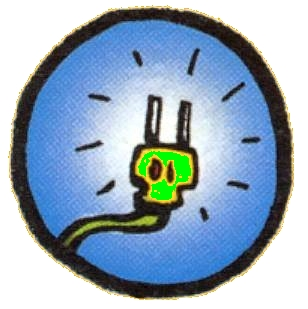 L’utilisation de l’électricitéTrouve 20 activités de la vie de tous les jours que tu fais quotidiennement.  Fais le même exercice pour les gens qui vivent à Tenakee Springs.  N’oublie pas qu’il n’y a pas d’électricité à Tenakee…Activités quotidiennes à CalgaryActivités quotidiennes à Tenakee Springs